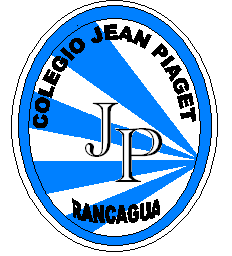  UTP-Rancagua	                                                                                                                                                                                                               Jean  Piaget                 “Mi escuela un lugar para aprender y crecer en un ambiente saludable”Rancagua, Marzo, 2020MÓDULO DE AUTOAPRENDIZAJESEMANA      DEL    23 de   marzo   al     03  de Abril  2020TÍTULOHIMNO DEL COLEGIOASIGNATURA /CURSOMúsica/8º Año A NOMBRE DEL PROFESOR/AFrancisco Vargas OrellanaOBJETIVO DE APRENDIZAJE DE LA UNIDAD 1 (TEXTUAL)Reconocer aspectos teóricos musicales.ACTIVIDAD(ES) Y RECURSOS PEDAGÓGICOS Se observa el PPT “Teoría musical” Escribe tu cuaderno materiaTranscriben notas musicales.EVALUACIÓNContestan preguntas en su cuaderno. Contestan preguntas en su cuaderno, se sacan fotos y se adjuntan al e-mail del profesor.Francisco.vargas@colegio-jeanpiaget.cl¿Cuáles son las notas musicales vistas en el ppt?¿A qué se define como cifra de compás?